KOMENDA WOJEWÓDZKA POLICJI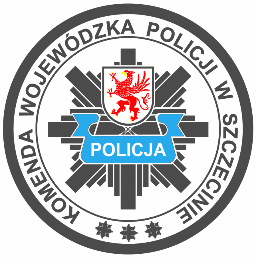 Wydział Zaopatrzenia i Inwestycji70-521 Szczecin, ul. Piotra i Pawła 4/5, tel. 47 78 11 425, fax 47 78 11 423e-mail: wzii@sc.policja.gov.pl_______________________________________________________________________________________________________                            		                                       Szczecin, dnia 04.10.2021 r. ZAPYTANIE     OFERTOWEKomenda Wojewódzka Policji w Szczecinie zaprasza  do złożenia ofert na zakup odzieży specjalnej  w związku z realizacją Projektu „ Poszukiwania osób ukrywających się przed wymiarem sprawiedliwości” finansowanego w ramach Norweskiego Mechanizmu Finansowego.Usługa poza ustawą Prawo Zamówień Publicznych Dz. U. 2019 r. poz. 2019 ze zm. poniżej kwoty 130 000 zł.I. Opis przedmiotu zamówienia :Przedmiot zamówienia obejmuje zakup odzieży specjalnej z przeznaczeniem dla służb mundurowych.Przedmiot zamówienia winien spełniać wymogi określone w opisie przedmiotu zamówienia – załącznik nr 1 do zapytania.Zamawiający informuje, że kwota, którą zamierza przeznaczyć na sfinansowanie zamówienia wynosi brutto: 62 500 zł.Po wyborze oferenta zostanie podpisana umowa na dostawę odzieży specjalnej – wzór umowy określa załącznik nr 2 do zapytaniaWspólny słownik zamówień (CPV):Kod CPV 18400000-3 odzież specjalnaII. Sposób przygotowania ofert:Nie dopuszcza się składania ofert częściowych. Ofertę należy złożyć według wzoru formularza ofertowego stanowiącego załącznik nr 3 do niniejszego zaproszenia.Oferta musi być czytelna i sporządzona w języku polskim.III. Kryteria ocen ofert.Zamawiający informuje, iż przy wyborze oferty będzie się kierował następującymi kryteriami: C – dla kryterium  cena oferty  brutto – waga 80 %     (oferowana cena musi zawierać wszystkie koszty związane z realizacją przedmiotu zamówienia wszelkie koszty i wydatki z uwzględnieniem podatku od towarów i usług, innych opłat i podatków, opłat celnych, kosztów opakowania, opłaty granicznej, upusty, rabaty oraz koszty dostawy do odbiorcy)                                   najniższa oferowana cenacena oferty brutto =--------------------------------------x 80 (pkt)			  cena oferty badanej Z- zatrudnienie przy realizacji zadania jednej lub więcej osób na umowę o pracę – waga 20 %- brak zatrudnienia przy realizacji zadania osób na umowę o pracę w pełnym wymiarze czasu pracy 0 pkt.- zatrudnienie przy realizacji zadania jednej lub więcej osób na umowę o pracę
w pełnym wymiarze czasu pracy – 20 pkt. Oferty będą oceniane zgodnie ze wzorem:	Ocena  punktowa oferty OPO=C+Z2. Za ofertę najkorzystniejszą uznana zostanie oferta, która otrzyma najwyższą liczbę punktów.3. W toku badania i oceny ofert zamawiający może żądać od wykonawców wyjaśnień dotyczących asortymentu złożonych ofert.4. Zamawiający poprawia w ofercie oczywiste omyłki rachunkowe, z uwzględnieniem konsekwencji rachunkowych dokonanych poprawek.5. Zamawiający odrzuci ofertę:złożoną po terminie,niezgodną z opisem przedmiotu zamówienia. IV. Sposób obliczania ceny:1. Cena ofertowa winna zostać obliczona  poprzez dodanie cen (wartości brutto)wszystkich pozycji określonych w formularzu ofertowym - zał. nr 2.2. Wartość brutto danej pozycji formularza ofertowego winna być wyliczona w następujący sposób: ilość jednostek x cena jednostkowa brutto.3. Wykonawca określi cenę w złotych polskich z dokładnością do dwóch miejsc po przecinku.	V. Termin i forma składania ofert:Ofertę należy złożyć w terminie do dnia 15.10.2021r. do godz. 9.00  poprzez moduł znajdujący się na stronie ogłoszenia na stronie     www.https://bazakonkurencyjności.funduszeeuropejskie.gov.pl/. w sekcji „OFERTY”  „Utwórz Ofertę”,Złożenie oferty wymaga utworzenia konta i zalogowania.  V. Inne informacje:1. Zamawiający informuje o zakazie udzielania zamówienia podmiotom  powiązanym kapitałowo lub osobowo z Zamawiającym. Przez powiązania te rozumie się wzajemne powiązania między Zamawiającym lub osobami upoważnionymi do zaciągania zobowiązań w imieniu Zamawiającego lub osobami wykonującymi w imieniu Zamawiającego czynności związane z przeprowadzeniem  procedury wyboru wykonawcy a Wykonawcą polegające
w szczególności na: uczestniczeniu w spółce jako wspólnik spółki cywilnej lub spółki osobowej,posiadaniu co najmniej 10% udziałów lub akcji, o ile niższy próg nie wynika
z przepisów prawa  lub nie został określony przez Operatora Programu,pełnieniu funkcji członka organu nadzorczego lub zarządzającego, prokurenta, pełnomocnika,pozostawaniu w takim stosunku prawnym lub faktycznym, który może budzić uzasadnione wątpliwości, co do bezstronności w wyborze wykonawcy,
w szczególności pozostawanie w związku małżeńskim, w stosunku pokrewieństwa lub powinowactwa w linii prostej, pokrewieństwa lub  powinowactwa w linii bocznej do drugiego stopnia lub w stosunku przysposobienia, opieki lub kurateli.2. Osoba do kontaktu - Agnieszka Jankowska, e-mail  agnieszka.jankowska@sc.policja.gov.pl  tel. 47 78 11 496. 3. Zamawiający zastrzega sobie prawo do unieważnienia zapytania ofertowego na każdym etapie bez podania przyczyny a także zastrzega sobie możliwość niedokonania wyboru. Niniejsze zapytanie nie jest zobowiązaniem do zawarcia umowy i nie rodzi skutków prawnych, nie jest ofertą w rozumieniu Kodeksu Cywilnego.Załączniki:Opis przedmiotu zamówienia załącznik nr 1Wzór umowy  załącznik nr 2Formularz ofertowy załącznik nr 3Wyk, w  egz. poj. - strona internetowaWyk.. A.Jankowska 477811496